                                                                                           Принято на сессииСовета депутатов 16.02.2023Р Е Ш Е Н И Еот 17 февраля 2023г.                       рп Усть-Абакан                                №  10 О внесении изменений в решение Совета депутатов Усть-Абаканского района  от 24.10.2022г. № 14 «О создании состава комиссии по делам несовершеннолетних и защите их прав при администрации Усть-Абаканского района и утверждении состава комиссии»Рассмотрев ходатайство Главы Усть-Абаканского района Республики Хакасия, на основании п.1 ст.11 Федерального закона «Об основах системы профилактики безнадзорности и правонарушений несовершеннолетних» от 24.06.1999г. № 120-ФЗ,  ст.11 Закона Республики Хакасия от 08.07.2005г. № 50-ЗРХ  «О профилактике безнадзорности и правонарушений несовершеннолетних в Республике Хакасия», п. 9 ч. 2 ст. 23  Устава муниципального образования Усть-Абаканский район,Совет депутатов Усть-Абаканского района Республики Хакасия Р Е Ш И Л: 1.    Внести изменения в решение Совета депутатов Усть-Абаканского района от 24.10.2022г. № 14 «О создании состава комиссии по делам несовершеннолетних и защите их прав при администрации Усть-Абаканского района и утверждении состава комиссии»:          -  вывести из состава комиссии  по делам несовершеннолетних и защите их прав при администрации Усть-Абаканского района Бутенко Евгения Владимировича;           2. Настоящее Решение вступает  в силу после его официального опубликования.           3. Направить настоящее Решение и.о. Главы Усть-Абаканского района Республики Хакасия Н.А. Потылицыной для подписания и обнародования в газете «Усть-Абаканские известия».Председатель Совета депутатов	          	                                 И.о. ГлавыУсть-Абаканского района                                                      Усть-Абаканского района___________Е.Н. Баравлева	                                            _______Н.А. Потылицына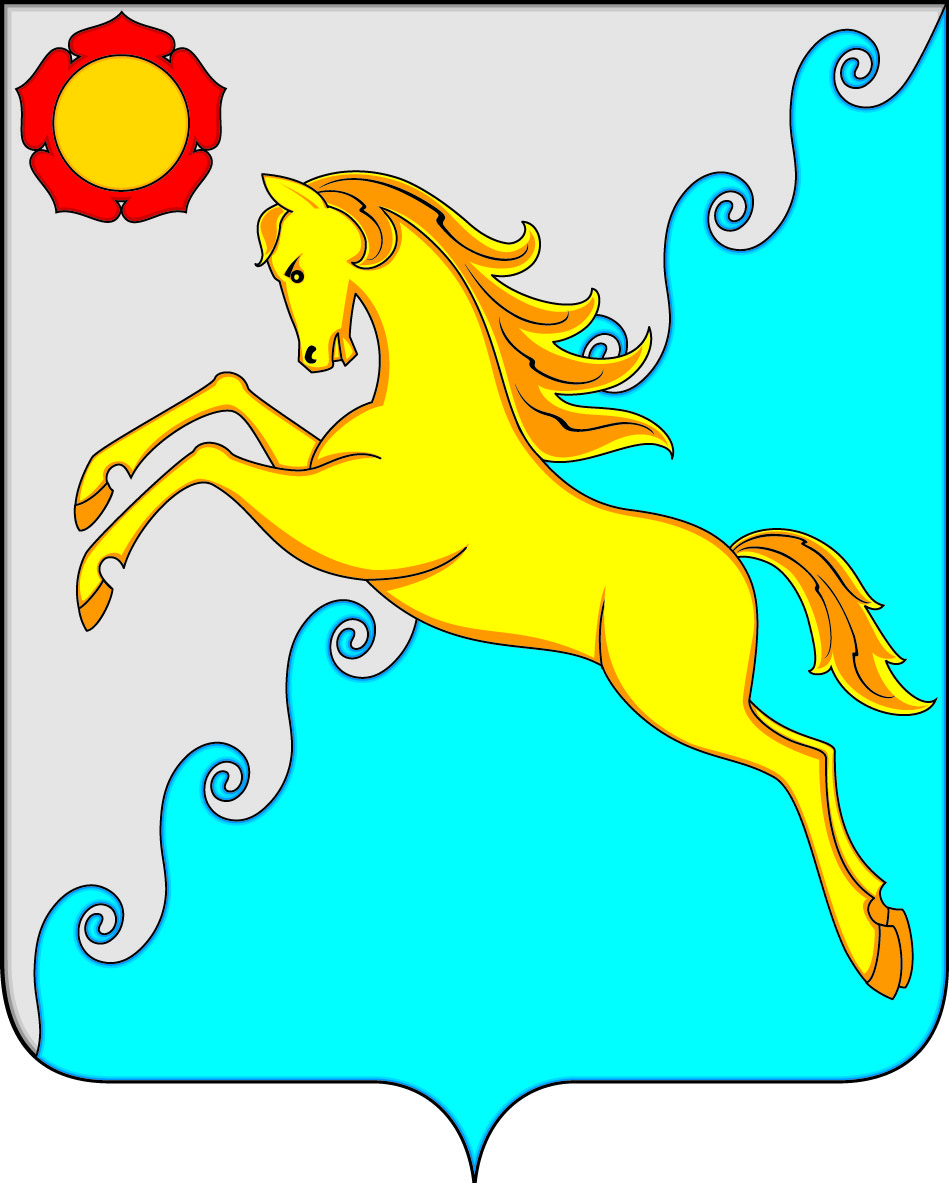 СОВЕТ ДЕПУТАТОВ УСТЬ-АБАКАНСКОГО РАЙОНА РЕСПУБЛИКИ ХАКАСИЯ